Parvessa parempi 2yhteisöllisyys, hyvinvointi ja	osallisuuden edistäminenHyvän käytännön nimi:   Cool-malli, yhteisöllisyys, vastuunotto ja osallistaminen CareeriaCool-mallissa korostuu yhdessä oppiminen ja opiskelijan itseohjautuvuus sekä vastuu omasta oppimisestaan. Opiskelu on opiskelijakeskeistä ja tapahtuu entistä enemmän avoimissa oppimisympäristöissä. Avoin oppimisympäristö on ympäristö, joka on joustava ajan, paikan, menetelmien, toteutustapojen ja oppimissisältöjen suhteen. Ohjattua ja tavoitteellista opiskelua voidaan toteuttaa joustavasti mm. erilaisten projektien ja tapahtumien kautta, digitaalisissa oppimisympäristöissä sekä työpaikoilla.  Jokainen toimija, niin opiskelija, opettajat kuin koko muu henkilöstökin ovat tärkeä osa toimivaa oppimisympäristöä. Opiskelijoiden oma aktiivisuus, vuorovaikutustaidot sekä laaja-alaisen osaamisen taidot ovat keskeisiä. COOL-opiskelu tukee ja auttaa opiskelijaa henkilökohtaistetun ja yksilöllisen opiskelun aikana. COOL -opiskelu on opiskelua erilaisissa oppimisympäristöissä itsenäisesti, parin kanssa tai ryhmässä omanohjaajan ja muiden opettajien ohjauksessa. COOL -opiskelu perustuu dialogisuuteen (=vuorovaikutukseen), ryhmäkeskusteluihin ja yhdessä oppimiseen. Yhteiset kysymykset, keskustelut, ongelmanratkaisut ja vuorovaikutus vievät kohti yhteisöllistä oppimista ja oivaltamista. COOL-opiskelussa on aina selkeät tavoitteet, monipuoliset kurssin suoritustavat, yhteisiä ja itsenäistä kurssitehtäviä ja ryhmätyöskentelyä. Pakollisten tehtävien lisäksi COOL-kurssiin voi liittyä täydentäviä ja vapaaehtoisia tehtäviä.Toiminnan kuvausCOOL-oppikurssin eteneminenEnnen jokaista COOL-opiskeluna tapahtuvaa oppikurssia opiskelija täytää kurssin opettajan/ohjaajan kanssa lomakkeen, josta ilmenee kurssin aihe, tavoitteet, kurssiin liittyvät työtehtävät sekä opiskelun eteneminen. Tämä auttaa aikatauluttamisessa ja itsenäisten tehtävien tekemisessä niin, että tehtävät tulevat tehtyä ajallaan. Samoin kurssin lopussa opiskelija arvioi omaa osaamistaan.COOL-opiskelussa korostuvat keskeiset osa-alueetAvaintaitoja, joita opiskelija tarvitsee jatkuvassa oppimisessa, tulevaisuuden ja uusien tilanteiden haltuunotossa sekä työelämässä ovat: 1. vuorovaikutustaidot, 2. sosiaaliset taidot, 3. vastuunottokyky, 4. ryhmätyöskentelytaidot, 5. ajanhallinta sekä 6. ongelmanratkaisu ja kyky perustella tehtyjä ratkaisuja. COOL-opiskelussa opiskelija suorittaa arviointia itsenäisesti, yhdessä ryhmäsi kanssa, parityöskentelyssä sekä opettajan ja muiden ohjaajien ohjauksessa. Oman osaamisen itsearviointi toimii tukena mm. HOKS-keskustelussa (henkilökohtainen osaamisen kehittämissuunnitelma). Arviointia käytetään pohjana myös ohjauskeskusteluissa.Tarvittavat resurssit: Oppiminen tapahtuu erilaisissa oppimisympäristöissä yksin tai ryhmässä, kurssin opettajan/opettajien ohjauksessa, yhteiset cool-tunnit koko ryhmän kanssa läpi koko kurssin.Yhteystiedot: Seija Ruotsalainen-Karjulapuh. +358447372452seija.ruotsalainen-karjula@careeria.fiAvainasanatAvoin oppimisympäristö, Itseohjautuvuus, yksilöllinen opintopolku, vuorovaikutustaidot, vastuunottokyky, ajanhallinta ja ongelmanratkaisuUusia tapoja viedään Arjen arkki -sivustolle ja jaetaan kokemuksia verkoston kanssa.Parvessa parempi 2 -hankeverkoston  muodostavat: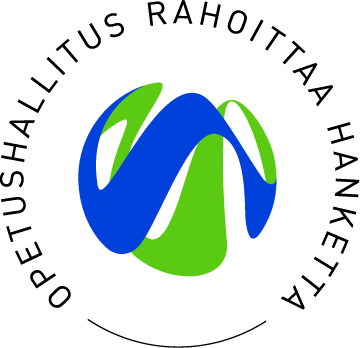 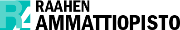 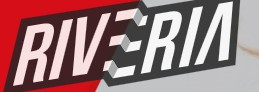 Keski-Pohjanmaan ammattiopistoKemi-Tornionlaakson koulutuskuntayhtymä LappiaPeräpohjolan opisto, TornioRovala-opisto, RovaniemiRaahen ammattiopisto, Raahe, RuukkiKeski-Pohjanmaan koulutusyhtymä, Kokkola, Kannus, Kaustinen, PerhoKaustisen evankelinen opisto, KaustinenKeski-Pohjanmaan konservatorio, KokkolaSataedu, KokemäkiPorvoo Point College, PorvooPohjois-Karjalan koulutusyhtymä, JoensuuSeinäjoen koulutusyhtymäYhteistyökumppanit mm. Saku ryhttp://www.kpedu.fi/parvessaparempi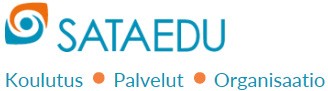 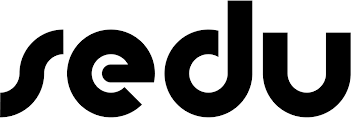 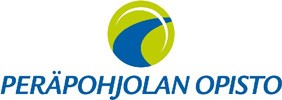 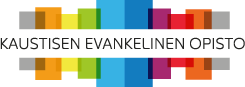 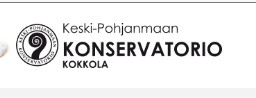 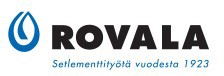 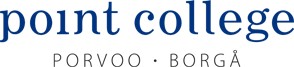 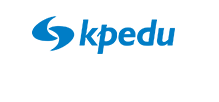 Tehtävä/toimeksianto:Aihealue:Seuranta:Itsearviointi ja ryhmäarviointiSeuranta:Itsearviointi ja ryhmäarviointiSeuranta:Itsearviointi ja ryhmäarviointiAloituspvm:Lopetuspvm:Seuranta:Itsearviointi ja ryhmäarviointiSeuranta:Itsearviointi ja ryhmäarviointiSeuranta:Itsearviointi ja ryhmäarviointiKurssin tavoitteet:Kurssin tavoitteet:Miten osaamiseni on lisääntynyt? olenko saavuttanut 
osaamisen? KURSSIN LOPUSSA1 = ei lainkaan2 = vähän3 = edistynyt4 = osaan täysinMiten osaamiseni on lisääntynyt? olenko saavuttanut 
osaamisen? KURSSIN LOPUSSA1 = ei lainkaan2 = vähän3 = edistynyt4 = osaan täysinMiten osaamiseni on lisääntynyt? olenko saavuttanut 
osaamisen? KURSSIN LOPUSSA1 = ei lainkaan2 = vähän3 = edistynyt4 = osaan täysinOsaan työskennellä COOL -opiskelun mukaisestiOsaan työskennellä COOL -opiskelun mukaisesti1    2    3    4 1    2    3    4 1    2    3    4 Ymmärrän opetusta ja opettajaa COOL-opiskelun aikanaYmmärrän opetusta ja opettajaa COOL-opiskelun aikana1    2    3    41    2    3    41    2    3    4Tiedän, miten minun odotetaan työskentelevän COOL-opiskelussaTiedän, miten minun odotetaan työskentelevän COOL-opiskelussa1    2    3    41    2    3    41    2    3    4Haluan opiskella enemmän COOL-opiskelun mukaisesti KURSSIN LOPUSSAHaluan opiskella enemmän COOL-opiskelun mukaisesti KURSSIN LOPUSSA1    2    3    41    2    3    41    2    3    4Työtehtävät:Kurssin ohjeistuksen (sisältö, tavoitteet ja menetelmät) mukaanTyötehtävät:Kurssin ohjeistuksen (sisältö, tavoitteet ja menetelmät) mukaanPakollinen tai vapaaehtoinenTyöskentelytapa. yksin. parin kanssa. ryhmässäTehty/ palauteTyötehtävät:Kurssin ohjeistuksen (sisältö, tavoitteet ja menetelmät) mukaanPakollinen tai vapaaehtoinenTyöskentelytapa. yksin. parin kanssa. ryhmässäTehty/ palauteYhteinen COOL- tuntiPTehtävätPTehtävätVYhteinen COOL-tuntiPTehtävätPYhteinen COOL-tuntiPTehtävät/LisätehtävätP/VYhteenveto, osaamisen esittely ja arviointiP